.ПРОТОКОЛ заседания конкурсной комиссииАКЦИОНЕРНОЕ ОБЩЕСТВО «ВАГОНРЕММАШ» (АО «ВРМ»)«11»  декабря  2019 г.							  № ВРМ – ОК/64 - КК1   Присутствовали:Повестка дня:О подведении итогов запроса котировок цен № 64/ЗК-АО ВРМ/2019 с целью выбора организации на право заключения Договора поставки установки водоснабжения SCALA2 3-45 (далее – Товар) для нужд Тамбовского ВРЗ, Воронежского ВРЗ - филиалов АО «ВРМ» в 2020 г.Информация представлена начальником сектора по проведению конкурсных процедур и мониторингу цен на закупаемые ТМЦ Беленковым С.А.Комиссия решила:1.  В связи с тем, что не подано ни одной котировочной заявки, признать запрос котировок цен № 64/ЗК-АО ВРМ/2019 несостоявшимся.     Подписи.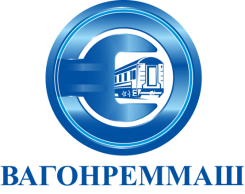 АКЦИОНЕРНОЕ ОБЩЕСТВО «ВАГОНРЕММАШ»105005, г. Москва, наб. Академика Туполева, дом 15, корпус 2, офис 27тел. (499) 550-28-90, факс (499) 550-28-96, www.vagonremmash.ruПредседатель Конкурснойкомиссии									Члены Конкурсной комиссии: